INFORMATION REQUIRED FOR UNIVERSITY WEBSITE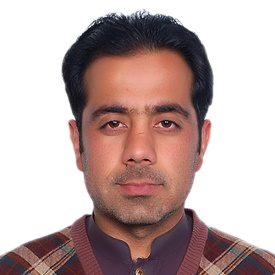 NameDr. Javed IqbalFather NameAbdul JananGenderMaleNationalityPakistani DesignationAssistant Professor Additional ChargeN/AHighest QualificationPhDSubject/DisciplineBotany Thesis TitleGreen Synthesis of Multifunctional Metal Oxide Nanoparticles from Medicinal Plants and their Biological ApplicationsDate of CompletionJuly, 27, 2020UniversityQuaid-i-Azam University, IslamabadCountryPakistan Area of SpecializationGreen Synthesis of functional Nanomaterials and their Biological applications Job typeContract BPSN/ADate of BirthMay, 09,1989	Joining DateNovember, 11, 2020Cell No03338886505, 03028886505EmailJaved89qau@gmail.com, javed.iqbal@bkuc.edu.pk MPhil Students SupervisedN/APhD Students SupervisedN/ATeaching & Research Experience????????Area of ExpertiseResearch interests include Green synthesis of nanoparticles (NPs) and their biological applicationsFunctional Nanomaterials Surface Functionalization Bioassay screeningMedicinal plants extract preparation  Isolation of natural products of commercial values and their promising biological activities Current StatusFixed pay	